鐳揚創智科技股份有限公司急需程式工程師、	韌體工程師職缺說明：(上班時間／地點：高雄市)應徵方式：聯絡人：陳小姐 聯絡人email：gobbychen@iii.org.tw應徵方式：主旨務必填寫(您的姓名)應徵(公司名)(職缺名)，主旨和以下內容未按格式者恕因無法判別而不接受。範例：主旨 李大仁應徵鐳揚創智程式工程師 信件內容公司介紹鐳揚創智科技股份有限公司隸屬泰有騰集團，成立於民國103年05月14日，設立於竹北台元科技園區。該公司結合軟體、硬體及韌體的技術導向，致力研究安全元件在運用上之安全缺失，迄今亦已完成許多相對應之解決方案。近年，則已開發TYT SA專利技術，並以模組化方式將此技術導入產品生產。以TYT SA專利技術為主，SE安全元件加值服務為輔，生產SE安全套件之系列產品，範圍涵蓋外接設備、晶片、應用軟件及雲端處理等等，可應用在iOS、Mac OS、Android、Windows等不同作業系統；搭配相關的APP、APK、AP等軟件，亦可直接應用在行動支付、電子錢包、第三方支付平台、大數據平台及電子商務等線上服務平台，適用於所有移動裝置、個人電腦、筆記型電腦及平板。整體商業模式涵蓋產品終端銷售、晶片合作開發、授權生產、相關軟件開發、技術授權、雲端大數據應用、異業結盟合作等等。產品及服務說明Soter Aeigs雲特盾系列產品：通過 Apple MFi認證，透過專屬App並以加密方式備份及保護iPhone裡的個人隱私資料。其他服務：TYT 帳密保護、帳密管理模組晶片開發、SA安全加值晶片開發、TYT 私有雲、TYT SA安全元件加值服務晶片開發。公司及產品相關照片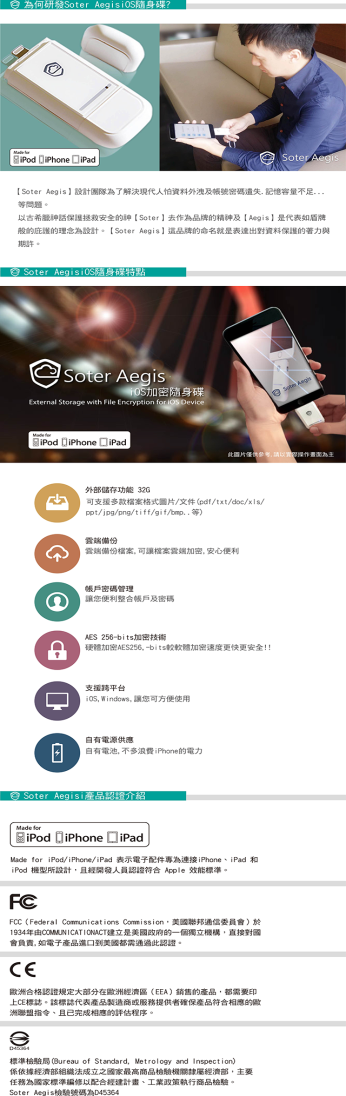 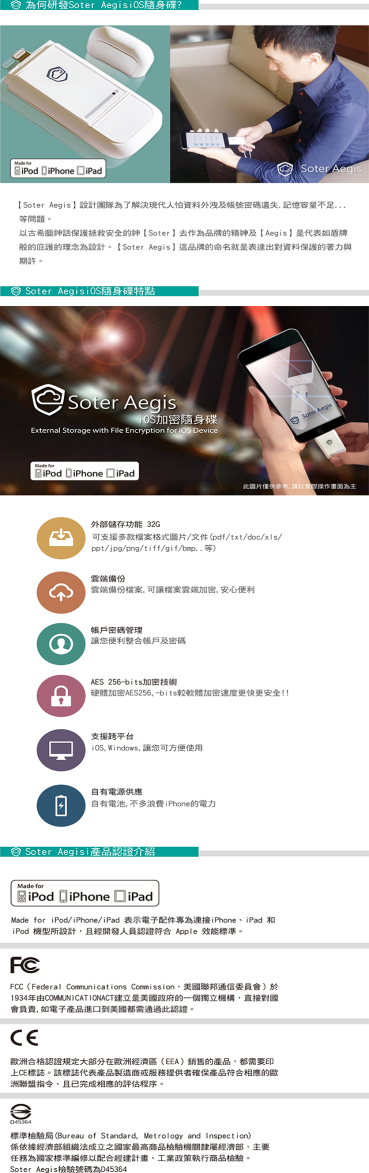 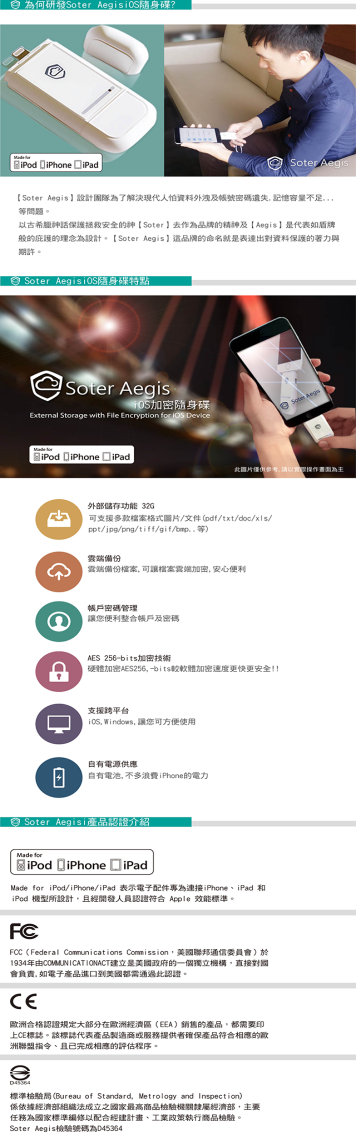 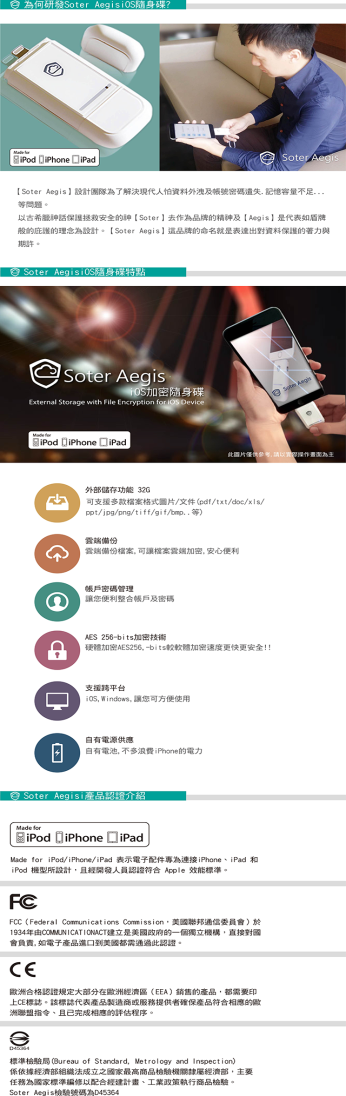 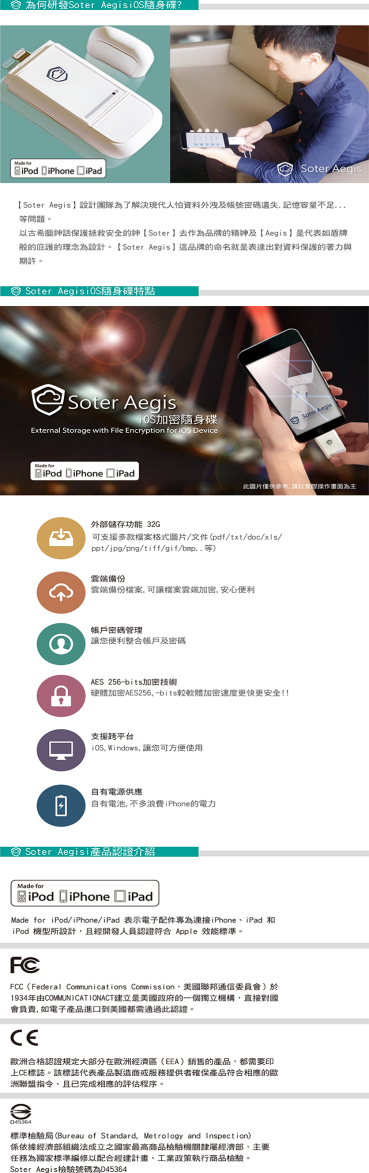 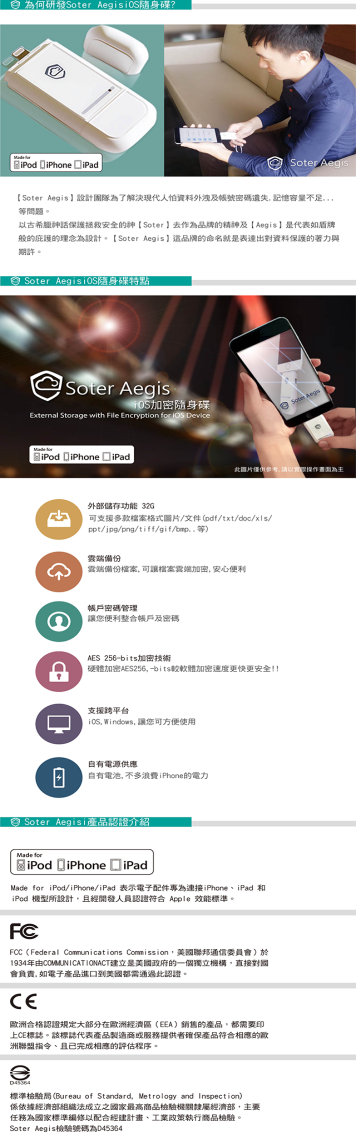 資料來源: 鐳揚創智科技股份有限公司官網編號12職缺屬性全職全職職務名稱程式工程師韌體工程師需求人數33工作時間         日班日班工作地點高雄市前鎮區高雄市前鎮區學歷限制大學畢業以上大學、碩士工作經驗兩年以上相關工作經驗不拘起薪28,00035,000最高薪資60,00080,000技能條件熟悉C#與微軟開發平台熟悉Xamarin，開發iOS、Android程式熟悉網路通訊與藍芽通訊者優先熟悉 C/C++ , TCP/IP Programing實作過 HTTP/FTP Server熟悉 OPENWRT 尤佳有 MCU / SoC 之 Firmware 開發經驗者尤佳熟悉 BLE, WiFi 近距離通訊協定 Firmware 開發經驗者尤佳工作內容負責軟體之分析、設計以及程式撰寫。進行軟體之測試與修改。協助研發軟體新技術與新工具。參與開發資訊安全保護模組之Firmware。並與Hardware, 手機/PC APP(跨平台),後台伺服器一起運作，架構起堅固研嚴密的資安網。參與開發資訊安全單晶片及其他資訊安全產品之Firmware。參與實作本工司數十個資安國際專利的商品化開發過程。研究市面上各類資安漏洞(如社交軟體、應用程式..)，並開發出全方位的資安防護方案期望到職日一個月內一個月內企業名職缺姓名電話Email鐳揚創智程式師李大仁0931-000000leeda@gmail.com